Colégio Interação – Ed. Infantil, Ensino Fundamental e Ensino Médio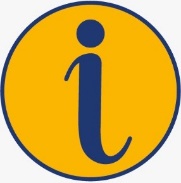 Fone: (44) 3227-4647e-mail: atendimento@interacaomaringa.com.brRua Evaristo da Veiga, nº 93 CEP: 87030-370 Maringá – PRRELAÇÃO DE MATERIAISEnsino Médio – 2022Observações importantesÉ importante identificar o material escolar, bem como o uniforme;É imprescindível que a lista de materiais seja adquirida conforme solicitação;Colégio Interação – Ed. Infantil, Ensino Fundamental e Ensino MédioFone: (44) 3227-4647e-mail: atendimento@interacaomaringa.com.brRua Evaristo da Veiga, nº 93 CEP: 87030-370 Maringá – PRRELAÇÃO DE MATERIAISEnsino Médio – 2022Observações importantesÉ importante identificar o material escolar, bem como o uniforme;É imprescindível que a lista de materiais seja adquirida conforme solicitação;Colégio Interação – Ed. Infantil, Ensino Fundamental e Ensino MédioFone: (44) 3227-4647e-mail: atendimento@interacaomaringa.com.brRua Evaristo da Veiga, nº 93 CEP: 87030-370 Maringá – PRRELAÇÃO DE MATERIAISEnsino Médio – 2022Observações importantesÉ importante identificar o material escolar, bem como o uniforme;É imprescindível que a lista de materiais seja adquirida conforme solicitação;Colégio Interação – Ed. Infantil, Ensino Fundamental e Ensino MédioFone: (44) 3227-4647e-mail: atendimento@interacaomaringa.com.brRua Evaristo da Veiga, nº 93 CEP: 87030-370 Maringá – PRRELAÇÃO DE MATERIAISEnsino Médio – 2022Observações importantesÉ importante identificar o material escolar, bem como o uniforme;É imprescindível que a lista de materiais seja adquirida conforme solicitação;